ENFAM MOBILE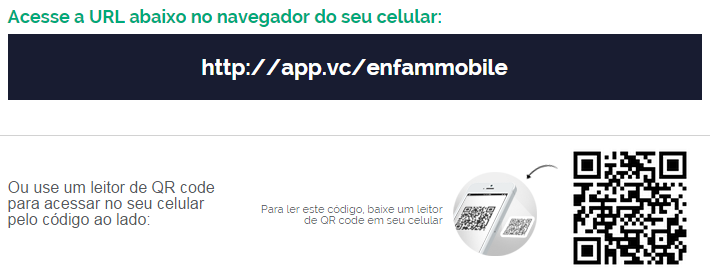   Para usar o QR Code, recomendamos o uso do app Red Laser.  Se preferir usar o app de seu gosto, é necessário procurar a opção que abra o link no Safari. (Navegador nativo do iOS)  Obs.: Para que a instalação funcione no iOS, é necessário que o link seja aberto no Safari.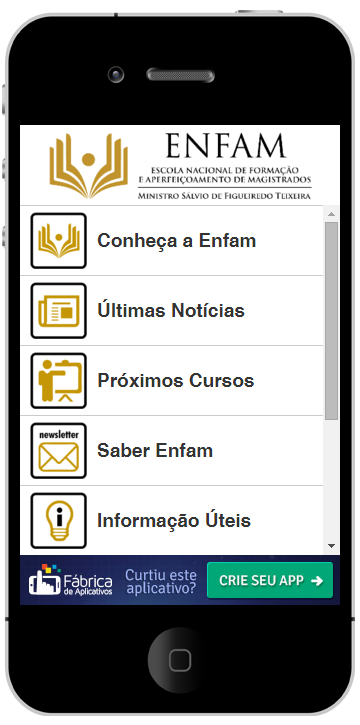 Para dispositivos iOSNo Safari, a tela abaixo (Figura 1) será mostrada em seu navegador. Em seguida, toque em BAIXAR APLICATIVO.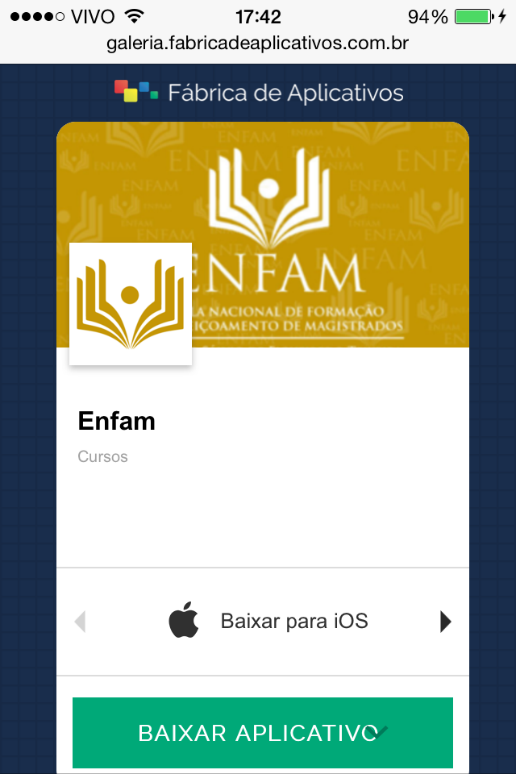 Figura 1Feito isso, aparecerá a seguinte tela, figura 2, e toque na caixa com a seta para cima.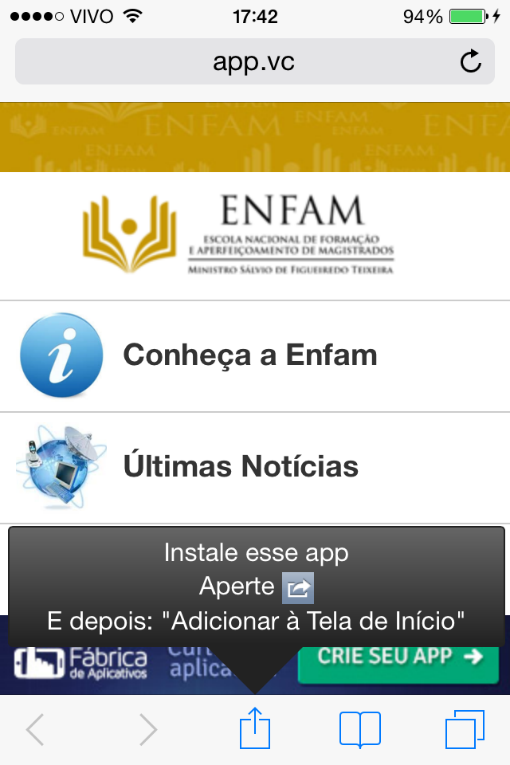 Figura 2Na tela seguinte, toque em Adicionar à tela de início (iOS 7) ou Tela de início (iOS 8), conforme mostra a figura 3.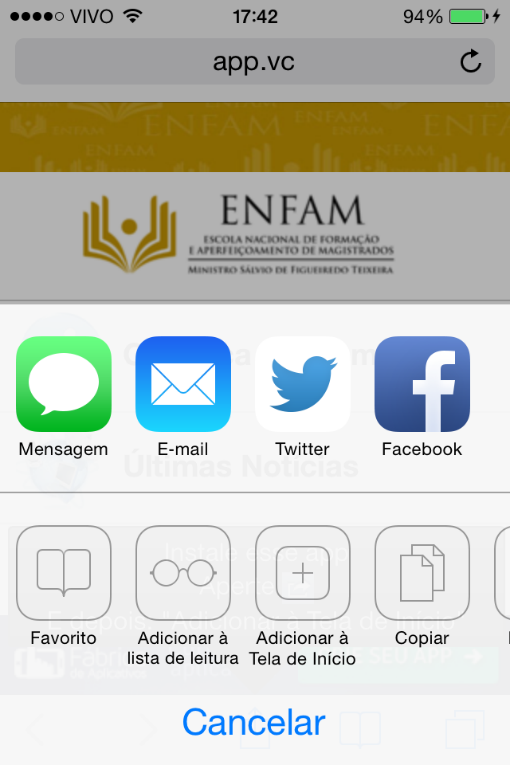 Figura 3A seguir, toque em Adicionar. Figura 4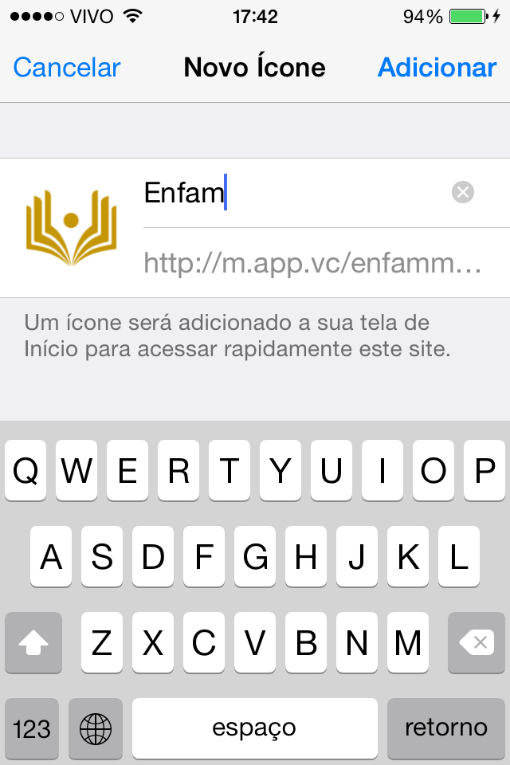 Figura 4Por fim, o dispotivo iOS retornará para a tela em que se encontra o app instalado, como mostra a figura 5, abaixo.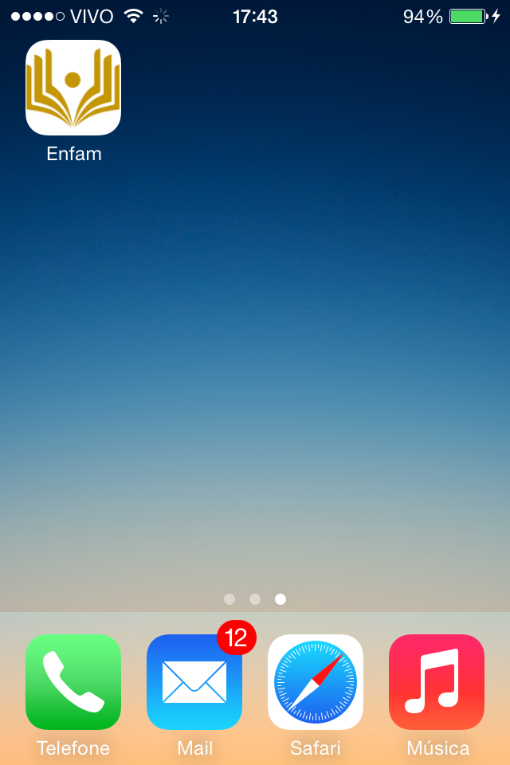 Figura 5Para dispositivos AndroidApós ter acessado a URL descrita acima, a tela abaixo (Figura 1) será mostrada em seu navegador. Em seguida, toque em BAIXAR APLICATIVO, para iniciar o download.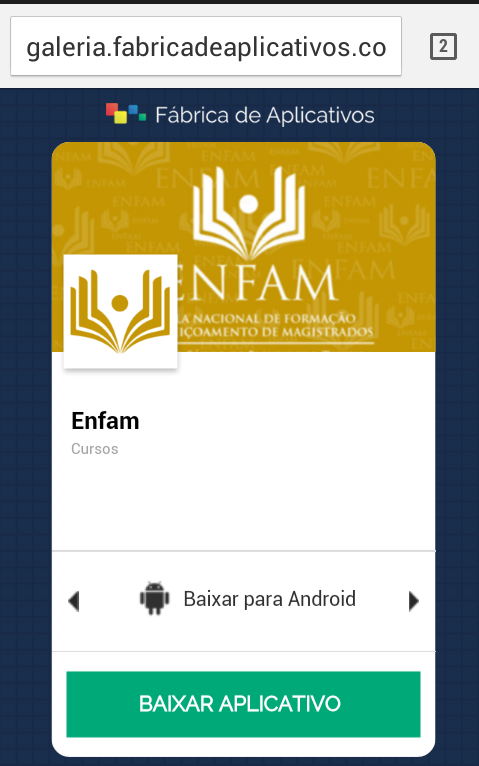 Figura 1Ao iniciar a instalação, o smartphone mostrará a seguinte mensagem na tela. (Figura 2)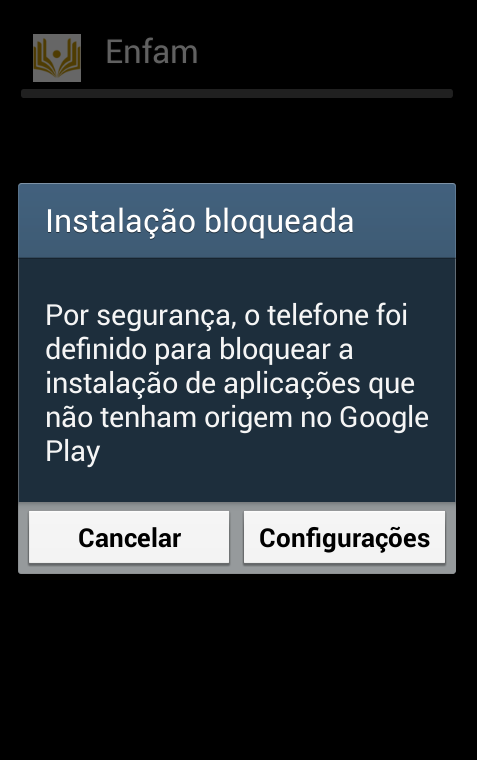 Figura 2Toque em Configurações, conforme a imagem acima. Em seguida, arraste a tela para cima, até encontrar a aba Administração do dispositivo e marque a opção Fontes desconhecidas, como mostra a figura 3.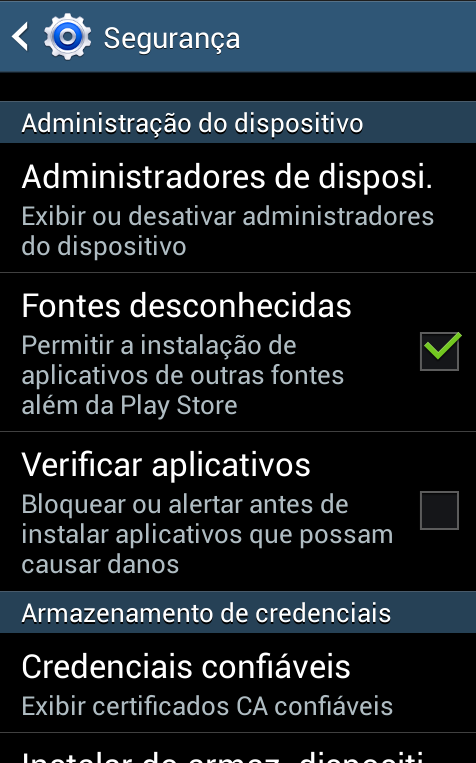 Figura 3Feito isso, aparecerá a seguinte tela, figura 4, indicando que a instalação do app já pode ser feita. Toque em Instalar e quando terminar a instalação o aplicativo estará no menu Aplicativos.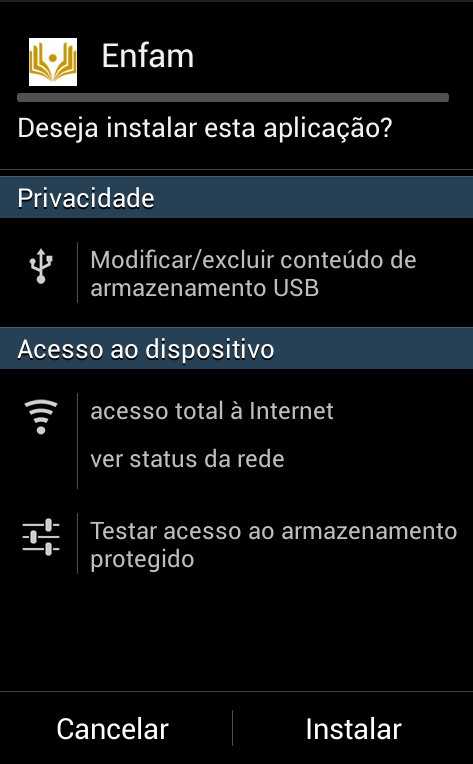 Figura 4